О внесении изменений в постановление администрации города от 26.06.2018 № 830 «Об утверждении Положения о муниципальной антинаркотической комиссии г. Сосновоборска и ее состава»В целях обеспечения работы антинаркотической комиссии г. Сосновоборска, в связи с кадровыми изменениями, руководствуясь ст. ст. 26, 38 Устава города Сосновоборска Красноярского края,ПОСТАНОВЛЯЮ1. Внести следующие изменения в постановление администрации города от 26.06.2018 № 830 «Об утверждении Положения о муниципальной антинаркотической комиссии г. Сосновоборска и ее состава»:1.1. Состав муниципальной антинаркотической комиссии изложить согласно приложению к настоящему постановлению.2. Контроль за исполнением постановления возложить на заместителя Главы города по вопросам жизнеобеспечения (Д.В. Иванов).3.   Постановление вступает в силу после его официального опубликования в городской газете «Рабочий».И.о. Главы города Сосновоборска                                                    Д.В. ИвановПриложение к постановлению администрации городаот 29.03.2024 № 634СОСТАВмуниципальной антинаркотической комиссии города Сосновоборска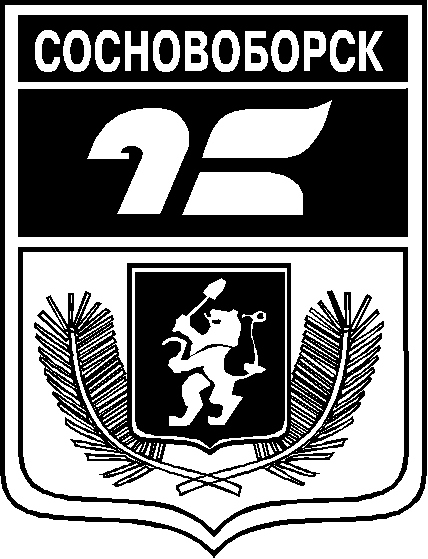 АДМИНИСТРАЦИЯ ГОРОДА СОСНОВОБОРСКАПОСТАНОВЛЕНИЕ_    29 марта 2024                                                                                                                               №465АДМИНИСТРАЦИЯ ГОРОДА СОСНОВОБОРСКАПОСТАНОВЛЕНИЕ_    29 марта 2024                                                                                                                               №465Кудрявцев А.С.Иванов Д.В.- Глава города Сосновоборска, председатель комиссии,- заместитель Главы города по вопросам жизнеобеспечения, первый заместитель председателя комиссии,Субботин А.А.- начальник ОП МО МВД России «Березовский», подполковник полиции, заместитель председателя комиссии (по согласованию), Гришина А.А.- главный специалист юридического отдела управления делами и кадрами администрации города Сосновоборска, секретарь комиссии Члены комиссии:Корскова О.В.                - заместитель Главы города по социальным вопросам, Карпова  Т.В.-  директор МАУ «Молодёжный центр»,Кривулин А.В.- директор КГБПОУ «Сосновоборский механико-технологический техникум» (по согласованию),Белянина М.В.- руководитель управления культуры, спорта, туризма и молодежной политики администрации города Сосновоборска,Чащина М.Ю.	- главный врач КГБУЗ «Сосновоборская городская больница» (по согласованию),Кудряшова И.И.- руководитель управления образования администрации города Сосновоборска,Савельева К.С.- главный специалист, обеспечивающий деятельность комиссии по делам несовершеннолетних и защите их прав города Сосновоборска,Тихонова Т.С.- директор КГАУ СО «КЦСОН Сосновоборский» (по согласованию),Шепановский Е.В.- старший оперуполномоченный группы по контролю за оборотом наркотиков МО МВД России «Березовский», майор полиции (по согласованию).